IB ECONOMICS: IA RUBRIC REQUIREMENTS NEW SYLLABUS 20201TaskNotes: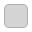 A: Concept (3 marks)- You’ve identified the most appropriate concept for your article and - You have returned to the concept at least 2 more times in the commentary and made some reference to it in the final paragraphB: Diagrams (3 marks)Relevant, accurate and correctly labelled diagrams are included, with a full explanation.- You’ve chosen the most appropriate diagram (the one that best explains the theory that relates most to your case)- Labels: “Quantity of Apples in Kgs” “ Price of apples in dollars ($)”- You have made sense of the diagram for the (unschooled) reader. Step-by-step approach- You have explained WHY the curves shift (etc), not just THAT they do.C: Terminology (2 marks)Terminology relevant to the article is used appropriately throughout the commentary.- You have defined the 4-5 words most important words related to the concepts involved- You have connected these definitions to the case- You have used economics words whenever possibleD: Application and Analysis (3 marks)Relevant economic concepts and/or theories are applied to the article appropriately throughout the commentary.- Link back to the article- You have stayed focused on the theory that’s related- You have developed these theories- You’ve chosen the most appropriate diagram (2max)Analysis There is effective economic analysis relating to the article.* No link necessary. Address elements/structure using theory.- You have fully explained the diagram- You have referred to areas that you’ve shaded in (i.e. consumer surplus), shifts in curves, (D1-D2). Anything that can help you to fully explain the theory.- You have pointed out the extent to which what has actually happened (in real life) is not what theory would say would happen.E: Evaluation (3 marks)Judgments are made that are supported by effective and balanced reasoning.You could:- Identify the most important reasons or factors and support them with reasoned arguments.- Synthesize analysis & support with justifications-Are there advantages and disadvantages - Identify strong and justify choice- You have evaluated using at least 3 different areas of CLASPP- Asses short term and long term implications of strategies presented.- You have developed your evaluative insights-Consider any questions on the validity of a theory. IS it appropriate, reliable, relevant?- You leave the reader feeling that they understand that this is a complicated situation, that you’ve laid out (for example) the pros and cons, stakeholder effects and the assumptions that the theory is based on fairly.- Judge real world effectiveness. Policy limitations/constraints in real life.- You have made it easy for the reader to understand the full picture and believe (‘to be convinced by’) your final conclusionStructure 1: Microeconomics example: Plastic Bag ProblemStructure 2:P1 - Define and Describe - Negative externality, market failure, what is being done (link to article) .Key words (150 Words)P2 - Apply economics theory. How does the use of bags cause negative externalities.Include Diagram 1 to illustrate the problem.Draw the Diagram (0 Words)P3 - Real life example. Why is this a problem/market failure in reference to article.Fully explain your diagram (200 words)P4 - Policy. Explain how taxation (policy) works. Diagram 2 to illustrate/explain how taxation would work.Develop Your Explanation (100 words)P5 - Evaluation. Worth 3 marks - 200-250 words. Pros and Cons/limitations/Negative aspects of policy to tackle this situation. Can suggest alternative solution.Evaluate a solution (300 words)P6 - Conclusion. Short - Pick one: Does it work? LR/SR impacts. Costs vsBenefits.Weigh consequences on different stakeholders.